Publicado en  el 29/09/2016 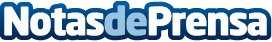 Twitter presenta su nueva funcionalidad: Twitter MomentsLa red social, que ya anunció hace aproximadamente un mes que lanzaría una nueva funcionalidad, ha hecho público Twitter Moments. Ahora, todas las cuentas de la red social del pájaro azul pueden crear sus momentos para compartir historias de una forma diferente con toda su red de seguidoresDatos de contacto:Nota de prensa publicada en: https://www.notasdeprensa.es/twitter-presenta-su-nueva-funcionalidad Categorias: Comunicación Entretenimiento http://www.notasdeprensa.es